Заявления учащихся 8-ых классов,включившихся в программу «Школьный униыерситет самоопределения»Февраль 2020 год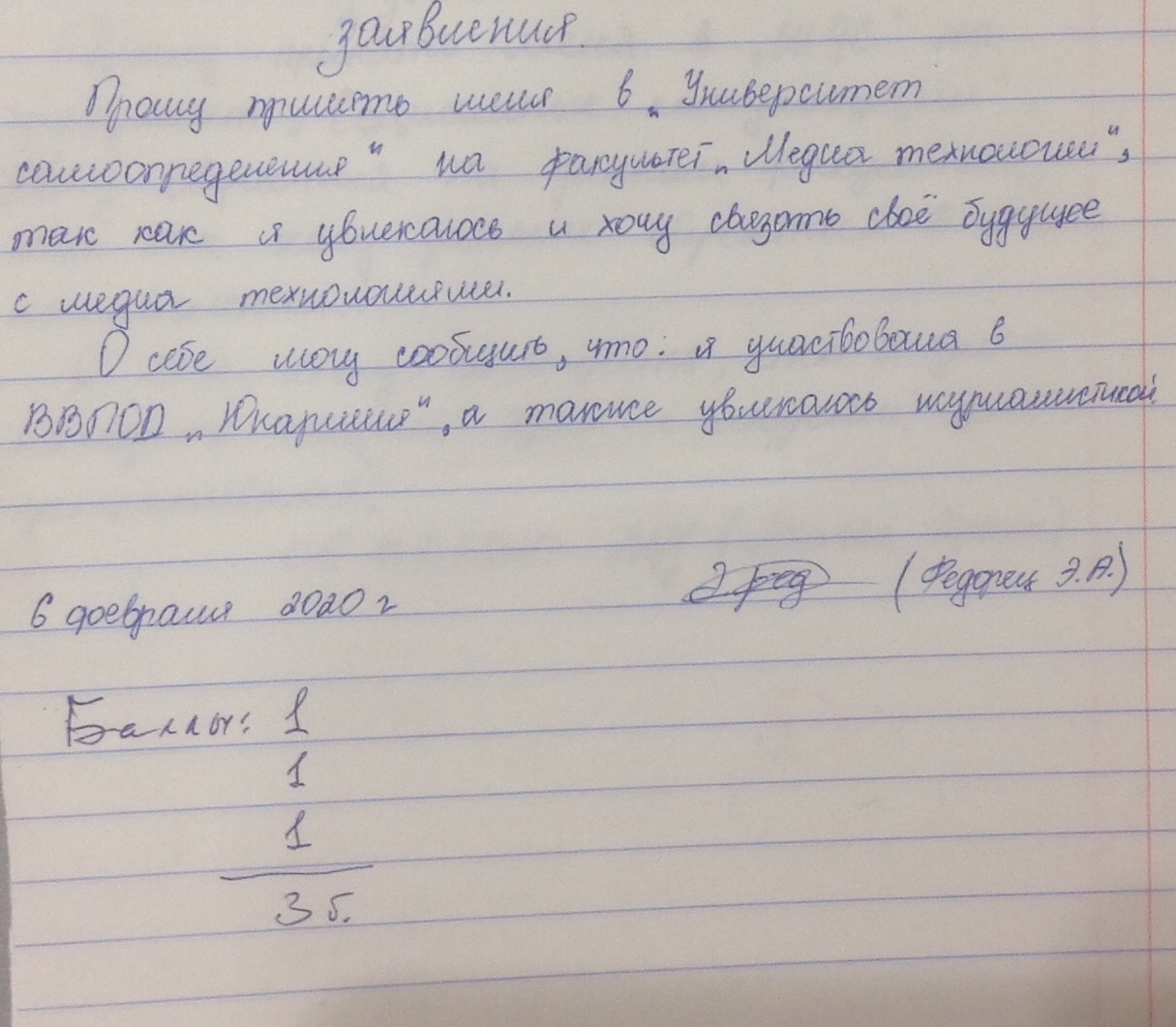 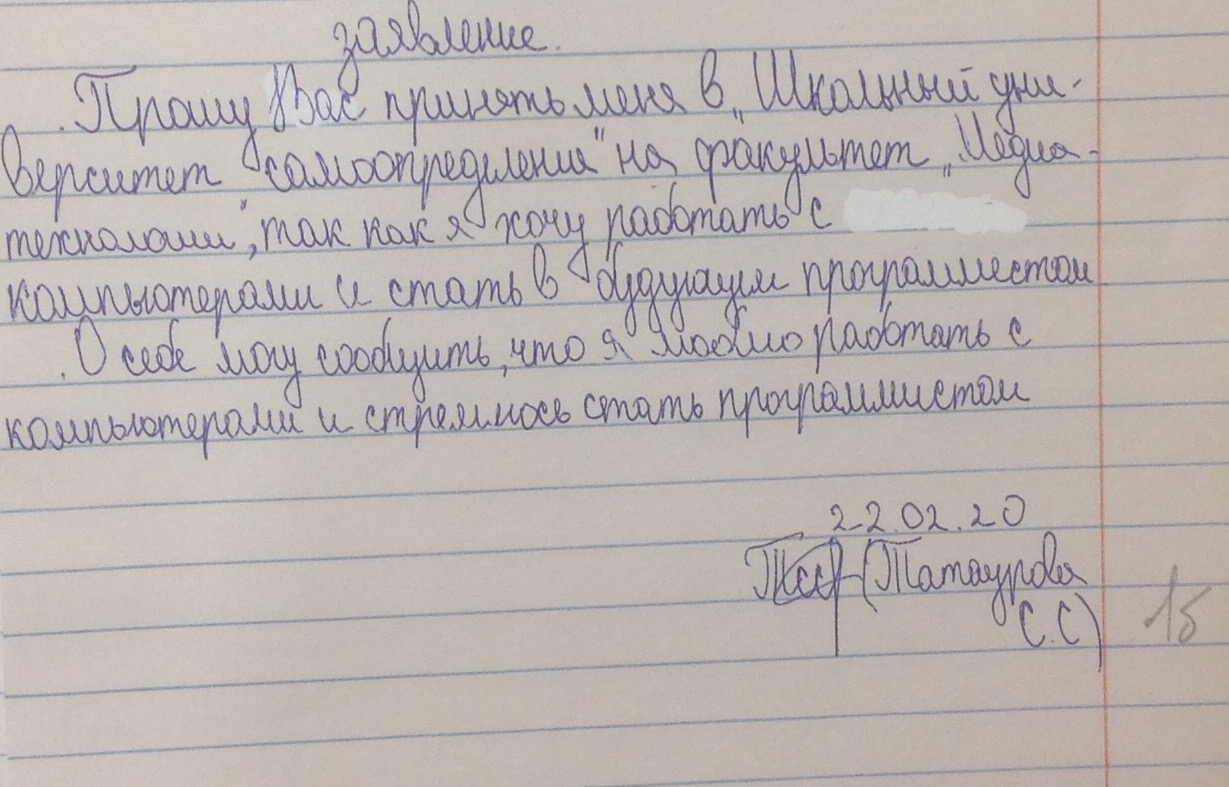 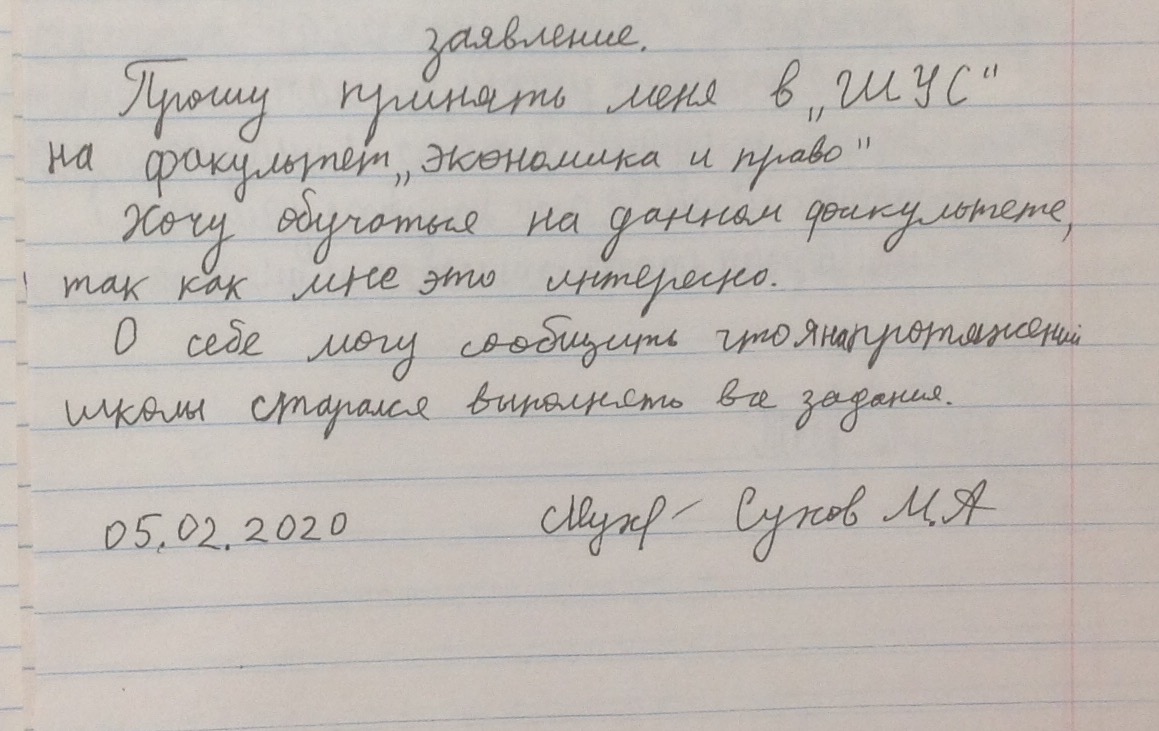 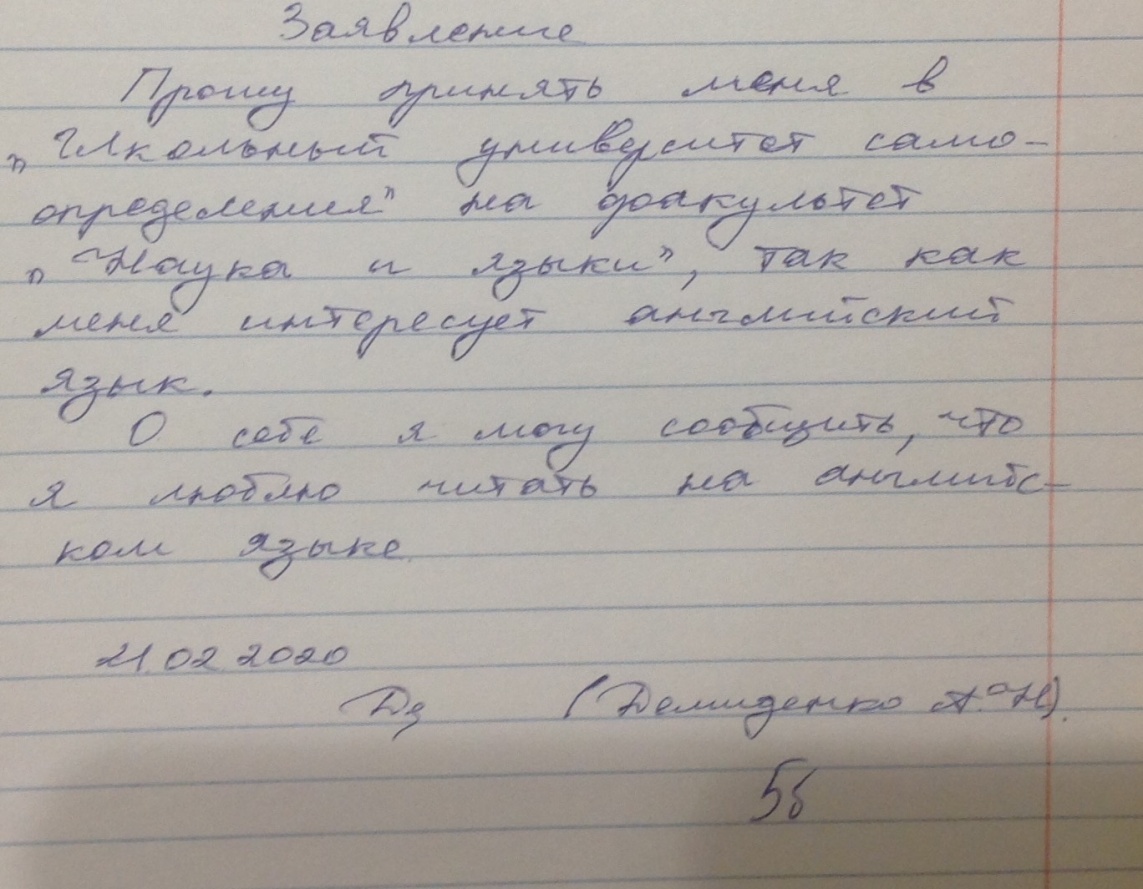 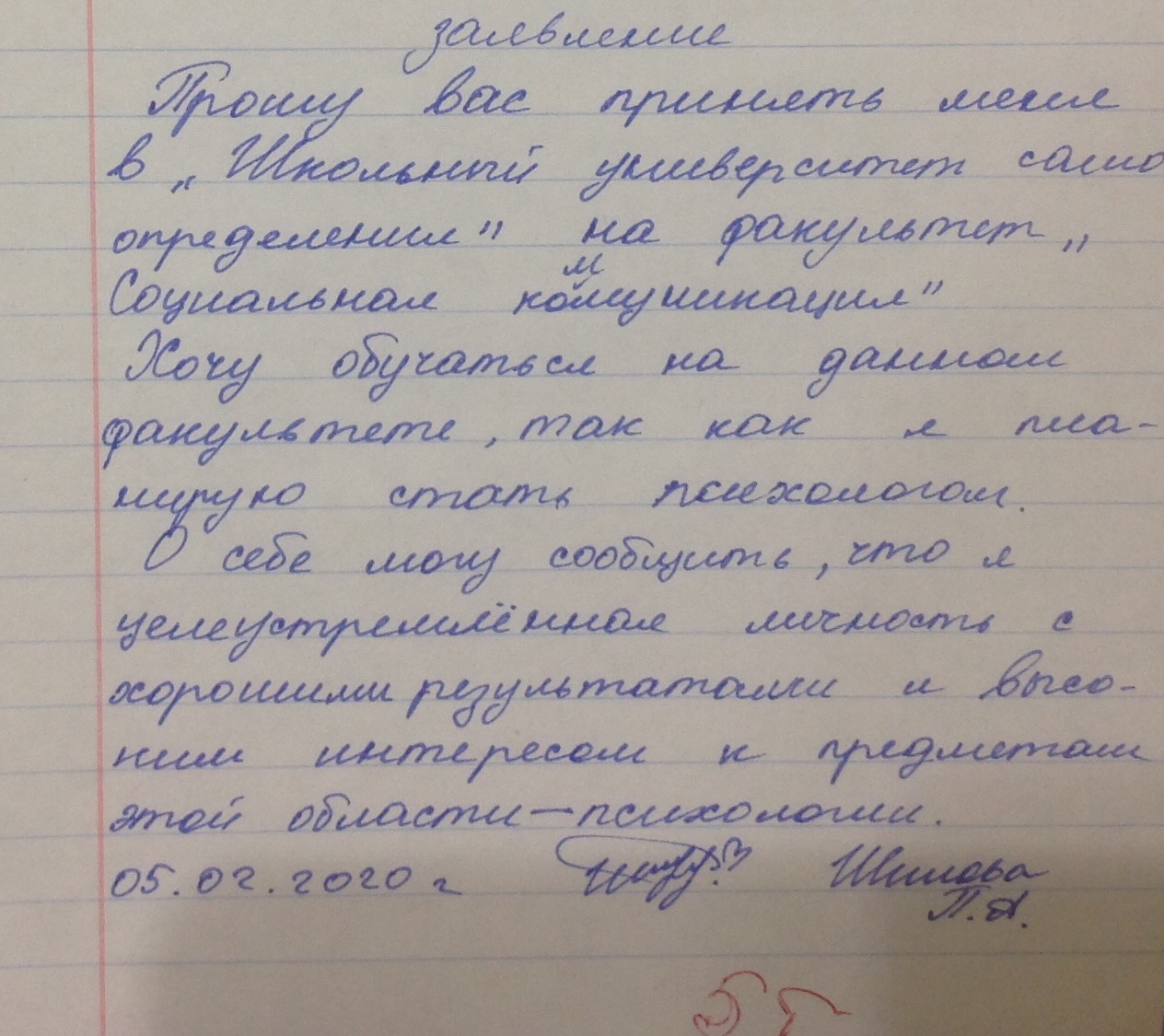 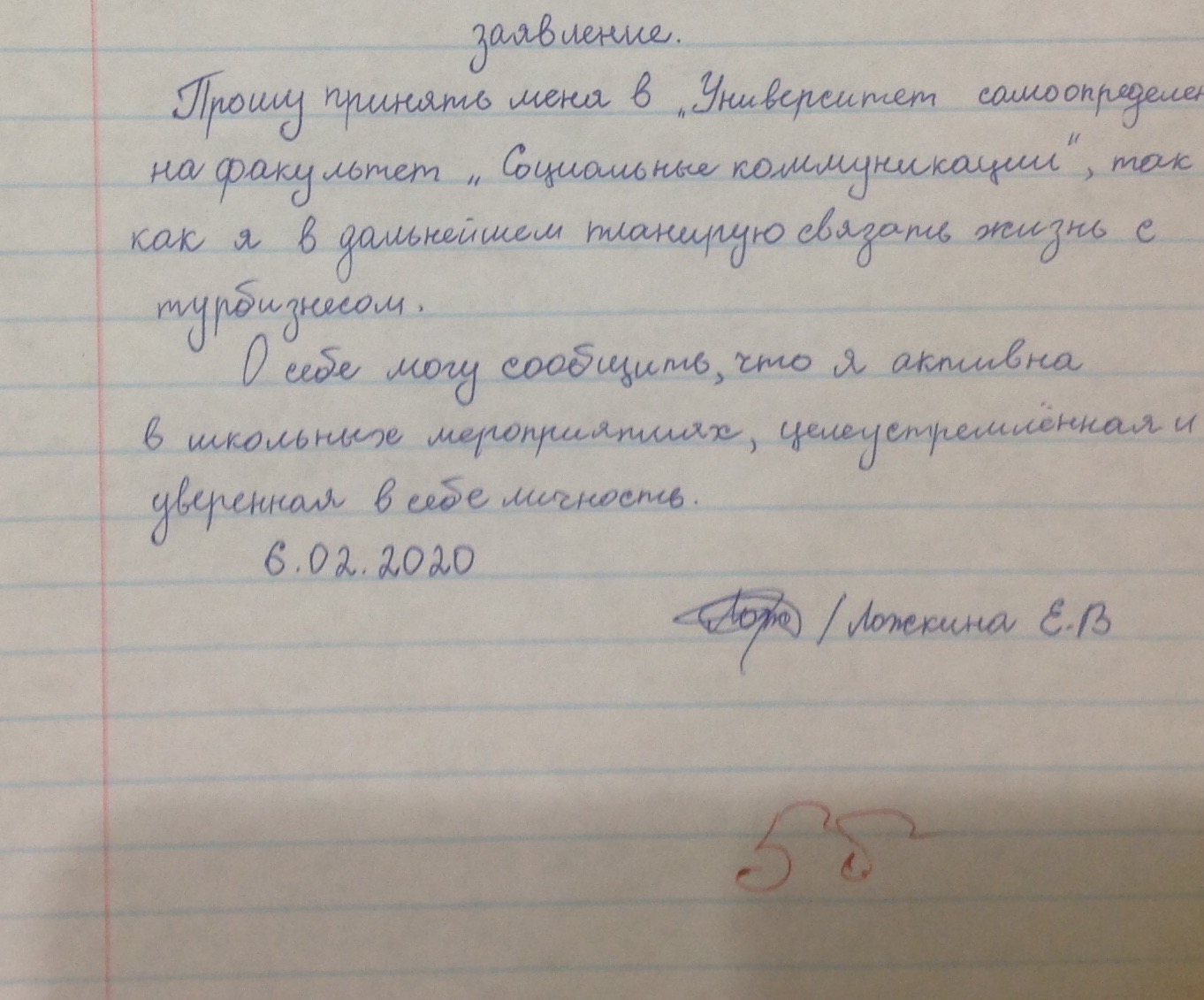 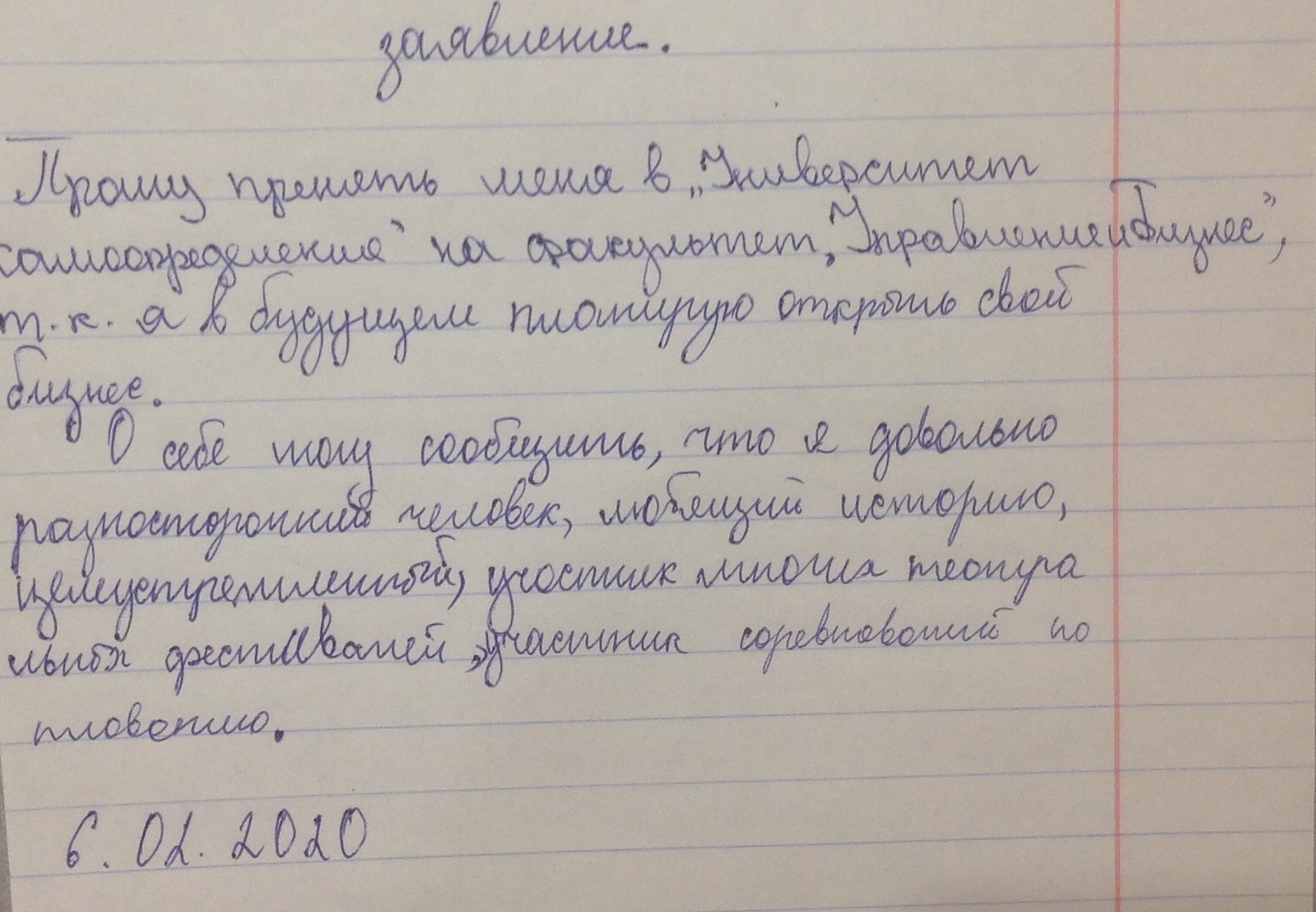 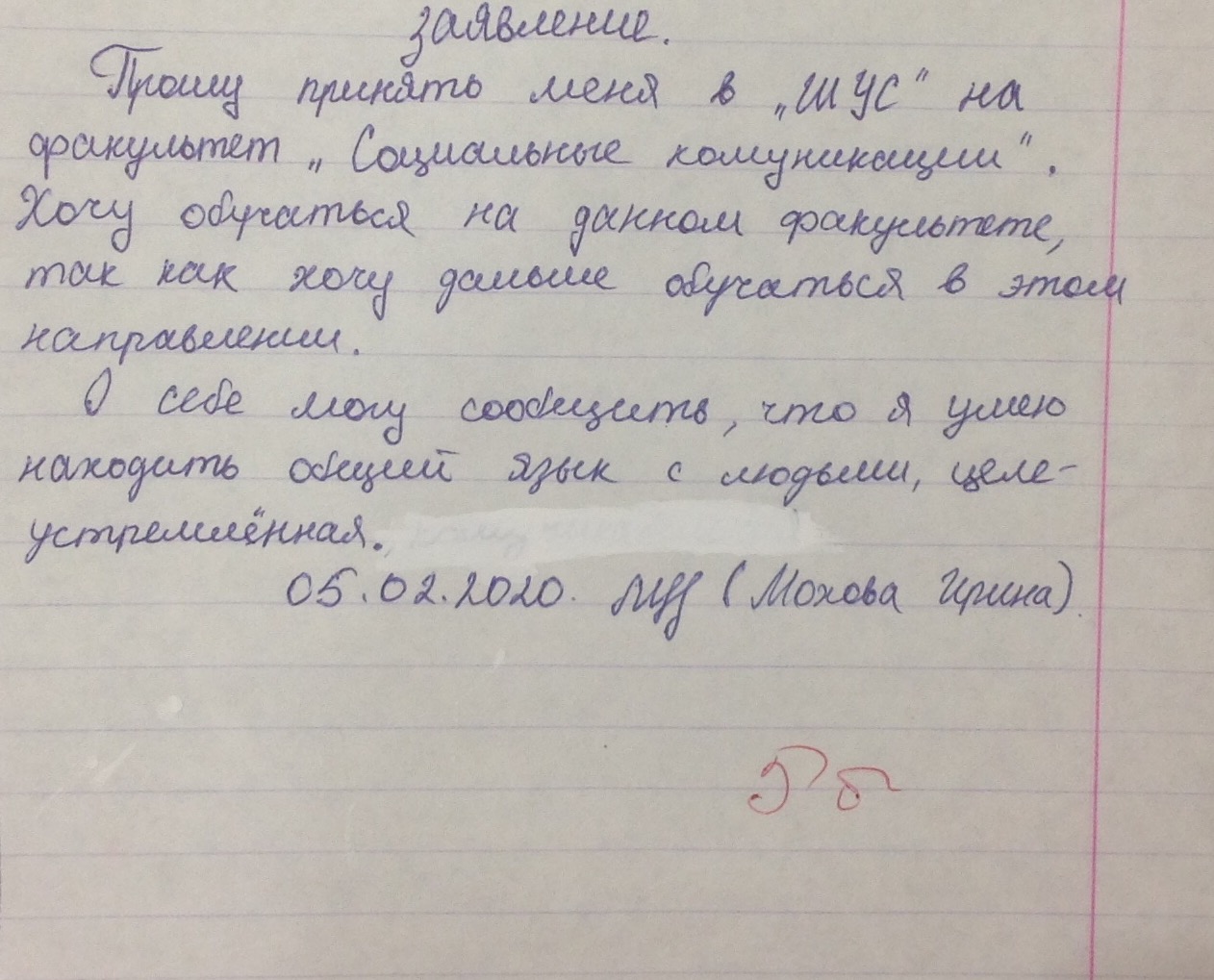 